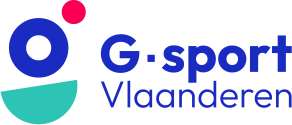 Schema gefaseerde verkiezing bestuurders(goedgekeurd op bestuursorgaan zitting 20/02/2024)Verkiezing 2022 (verrichtingsvoorstel) voor mandaat tot AV 2027 (intern reglement)Ondervoorzitter:	Marc VergauwenPenningmeester (bestuurder financiën):	Ellen Van Camp1 andere lid:	Dirk CossaerVerkiezing 2022 (verrichtingsvoorstel) voor mandaat tot AV 2025 (intern reglement)Voorzitter:	Stef DehantschutterBestuurder topsport:	/1 andere lid:	Janne KerremansJoeri VerellenVerkiezing 2023 voor mandaat tot AV 2027:Onafhankelijke bestuurders	Gwen Dekeuleneer Chiron Potiégsportvlaanderen.be	G-sport Vlaanderen vzw • Zuiderlaan 13 • 9000 Gent • 09 243 11 70Ondernemingsnummer 0417.754.155 • IBAN: BE74 0682 3627 0607BIC: GCCBEBB RPR Gent • V.U.: Stef Dehantschutter